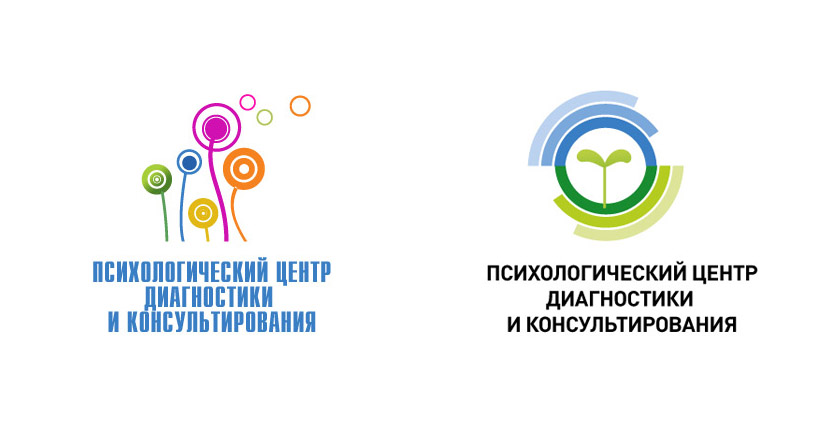 ЖЕСТОКОЕ ОБРАЩЕНИЕ С ДЕТЬМИЖестоким обращением с детьми считают умышленные действия (или бездействие) родителей, воспитателей и других лиц, наносящие ущерб физическому или психическому здоровью ребёнка.Выделяют несколько видов жестокого обращения:физическое насилие – нанесение физических повреждений, телесных наказаний, а также вовлечение детей в употребление алкоголя, наркотиков;сексуальное насилие – использование ребёнка для удовлетворения сексуальных потребностей взрослых, вовлечение в занятия проституцией детской, в т.ч. используя порнографическую литературу, фотографии, кинофильмы и т.п. с целью извлечения прибыли;психическое (эмоциональное) насилие – отсутствие любви и внимания к ребёнку, унижение его человеческого достоинства, грубость (словесные оскорбления, угрозы и т.п.);пренебрежение основными потребностями ребёнка – отсутствие условий для нормальной жизни ребёнка, заботы о его здоровье и развитии.По данным международных исследований, примерно 20% женщин и 
5-10% мужчин сообщают о том, что в детстве подвергались сексуальному насилию, в то время как 25-50% всех детей сообщают о том, что подвергались физическому насилию. Кроме того, многие дети подвергаются эмоциональному жестокому обращению (иногда называемому психологическим жестоким обращением) и оставлены без заботы. По оценкам, ежегодно происходит 31 000 убийств детей в возрасте до 15 лет. Эта цифра недооценивает истинные масштабы проблемы, так как значительная доля случаев смерти в результате жестокого обращения с детьми неправильно приписывается к падениям, ожогам, утоплениям и другим причинам. Данные Всемирной организации здравоохранения